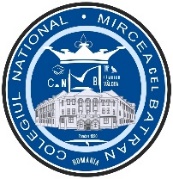 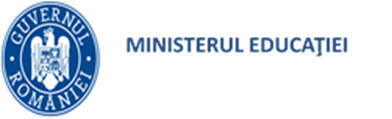 CONCURSUL NAŢIONAL DE MATEMATICĂ„TEHNICI MATEMATICE” ediţia a XIX- a, 2024In memoriam prof. Dumitru CrăciunescuEtapa naţionalăRĂMNICU - VÂLCEAInformaţii despre desfăşurarea etapei naţionale a concursuluiConcursul Naţional „TEHNICI  MATEMATICE” ediţia a XIX- a, este un concurs de matematică adresat elevilor de la profilul real specializarea ştiinţele naturii şi filiera tehnologică-toate profilele. În urma desfăşurării etapei judeţene, la etapa naţională s-au calificat elevi din următoarele judeţe: Argeş, Bistriţa Năsăud, Buzău, Cluj, Dolj, Giurgiu, Gorj, Ialomiţa, Ilfov, Neamţ, Olt, Sibiu, Suceava, Tulcea, Vâlcea şi Vrancea.-data desfășurării etapei naționale 23.03.2024;-locația: Colegiul Național “Mircea cel Bătrân”, Râmnicu Vâlcea, strada Carol I, nr.41;-orele 10-12 (la clasele a 9-10-11-a) și 10-13 (la clasa a 12-a).Corectarea lucrărilor se va face sâmbătă 23.03.2024, începând cu ora 13.Primirea și cazarea participanților din alte județe se va face la internatul Colegiului Național „Mircea cel Bătrân”, Râmnicu Vâlcea, str.Rapsodiei, nr.2, cod 240241, tel 0250741668 în ziua de 22 martie 2024, între orele 16-20.Cazarea este gratuită.Mai multe informații puteți obține de la domnul administrator al internatului cantină, la tel 0747114719.Director,Prof.Elena Drăgan